Представление педагогического опытапедагога-психологамуниципального общеобразовательного учреждения «Лицей №4» городского округа СаранскРеспублики МордовияФилимоновой Ольги ИльиничныОбоснование актуальности и перспективности опыта. Его значения для совершенствования учебно-воспитательного процесса. Основная идея опыта. Теоретическая базаС 2015 года я работаю над темой самообразования "Формирование навыков конструктивного межличностного взаимодействия в системе сопровождения участников образовательного процесса", актуальность и перспективность которой обусловлена запросом современного общества, обозначенным в Федеральном государственном образовательном стандарте.Введение новых образовательных стандартов определило мою деятельность. Целью психологического сопровождения стало создание социально-психологических условий для развития личности обучающегося и его успешного обучения.Функционирование внутри современного общества невозможно без активного взаимодействия его членов друг с другом. Именно поэтому современная наука уделяет внимание вопросам, связанным с исследованием контактов между людьми. Качество и количество взаимодействия в социуме, безусловно, влияет на качество и эффективность функционирования индивидуума во всех направлениях общественной жизни, не исключая, конечно, и сферы образования.Взаимодействие понимается как всеобщая форма связи тел и явлений, выражающаяся в их взаимном влиянии друг на друга и изменении. [1]В психолого-педагогической литературе единое толкование понятия "взаимодействие" отсутствует и для детального рассмотрения этого явления немаловажное значение имеет определение, в основе своей имеющее характеристику организации совместной деятельности. Взаимное воздействие членов социума друг на друга - обязательный элемент любой совместной деятельности, поэтому то, как люди воспринимают и интерпретируют облик и поведение окружающих, во многом определяет характер их взаимодействия, его последствия.Взаимодействие, по утверждению Л.В. Байбородовой, "является универсальной формой развития, обоюдного изменения взаимодействующих явлений, как в природе, так и в обществе, приводящее каждое звено в качественно новое состояние". Исходя из этого определения, можно утверждать, что взаимодействие касается многих сторон окружающей действительности. Существуют следующие признаки взаимодействия как реального явления: "одновременность существования объектов; двусторонность связей, взаимопереходов субъекта и объекта в субъект; закономерность связи на уровне сущности; взаимообусловленность изменения сторон; внутренняя самообусловленность объектов. [2]В психологии и педагогике процесс взаимодействия зачастую связывается с такими явлениями: общением и совместной деятельностью. Одной из сторон общения (интерактивной) называет взаимодействие Г.М. Андреева. Интерактивная сторона общения, по её утверждению, - "это условный термин, обозначающий характеристику тех компонентов общения, которые связаны с взаимодействием людей, с непосредственной организацией их совместной деятельности." Исследование проблемы межличностного взаимодействия имеет в давнюю традицию. С одной стороны, отождествляются общение и взаимодействие, с пониманием и того и другого как коммуникации, с другой стороны, рассматриваются отношения между взаимодействием и общением как отношение формы некоторого процесса и его содержания, также говорится о связанном, но при этом самостоятельном существовании общения как коммуникации и взаимодействия.Межличностное взаимодействие интерпретируется как организация совместной деятельности, в ходе которой важно не только обменяться информацией, но и осуществить как обмен действиями, так и планирование общих дальнейших действий. Содержание же процесса обмена действиями включает в себя: фиксацию и принятие видения последующих шагов взаимодействия партнёра, сопоставление их с собственным видением, анализ действий каждого участника взаимодействия; осмысление включенности во взаимодействие каждого из партнеров.В основе любой социальной деятельности, включая образовательный процесс, - межличностное взаимодействие, которое, по мнению Т. Парсонса, состоит из единичных действий. Единичное же действие впоследствии складывает систему действий. Я. Шепаньский предложил характеристику структуры межличностного взаимодействия с точки зрения ступеней его развития, где центральным понятием при описании социального поведения является понятие социальных связей. Структуры межличностного взаимодействия может быть представлена как последовательное осуществление: пространственного контакта; психического контакта (взаимная заинтересованность); социального контакта (совместная деятельность); взаимодействия (систематического, постоянного осуществления действий, имеющих целью вызвать соответствующую реакцию со стороны партнера); социального отношения (взаимно сопряженных действий). Но существует еще один описательный подход при анализе межличностного взаимодействия, включая взаимодействие в образовательной среде: деление всех возможных видов взаимодействия на два противоположных: кооперация и конкуренция (согласие и конфликт, приспособление и оппозиция, ассоциации и диссоциации). С одной стороны, анализируются такие его проявления, которые способствуют организации совместной деятельности, являются конструктивными. С другой стороны, взаимодействия, так или иначе дестабилизирующие совместную деятельность, представляющие собой определенного рода препятствия для нее а значит являющиеся деструктивными.В своей работе наибольшее внимание я уделяю кооперативному взаимодействию, означающему координацию единичных сил участников образовательного процесса. Проявлением кооперации (сотрудничества) являются такие процессы: взаимопомощь участников образовательного процесса, их взаимовлияние, включенность во взаимодействие. "Кооперация - необходимый элемент совместной деятельности, порожденный ее особой природой." [3] А.Н. Леонтьев называет две основополагающих признака совместной деятельности: разделение единого процесса деятельности между участниками; изменение деятельности каждого, так как результат деятельности каждого не приводит к удовлетворению его потребностей, что означает несовпадение предмета и мотива деятельности. Средствами их соединения являются развившиеся в ходе совместной деятельности отношения, которые реализованы прежде всего в кооперации. что в результате и приведёт к формированию конструктивного межличностного взаимодействия. При этом важно понимание и таких особенностей взаимодействия в образовательной среде как возможность случайного или преднамеренного, частного или публичного, длительного или кратковременного, вербального или невербального варианта межличностного взаимодействия, имеющего следствием взаимные изменения поведения всех участников взаимодействия, их деятельности, отношений, установок. В гуманистически ориентированном педагогическом процессе отношения между участниками партнерские, равноправные, паритетные, а само взаимодействие характеризуется такими терминами как взаимопонимание, взаимопознание, взаимоотношения, взаимные действия, взаимовлияния. "Но нельзя не говорить и о том, что взаимодействие может выступать в двух основных формах: сотрудничества и соперничества. Сотрудничество характеризует достижением взаимного согласия и солидарности в понимании целей совместной деятельности и путей ее достижения. В соперничестве успех одних стимулирует или тормозит целенаправленную и продуктивную деятельность других участников совместного труда." [4]Таким образом, все основные характеристики взаимодействия отражаются в его видах. Наиболее значимым для образовательной среды является такой вид взаимодействия как социальное и понимание его сущности во многом определяет концепция Л.В. Байбородовой: под социальным взаимодействием понимается совокупность процессов жизнедеятельности, в которые включается человек и сущностной характеристикой которых являются взаимные изменения взаимодействующих сторон в результате взаимных воздействий и влияний. В этом значении любая предметная деятельность человека, его общение есть социальное взаимодействие. В более узком смысле, социальным явлением считается не любое взаимодействие человека, а только то, которое обеспечивает позитивные, общественно-ценные изменения во взаимодействующих сторонах. В третьем значении социальное взаимодействие рассматривается как социальное отношение между людьми, социальными группами. Важными специфическими формами такого взаимодействия являются совместная деятельность и общение.Показателем конструктивности и эффективности межличностного взаимодействия в образовательном пространстве является развитие основных характеристик взаимодействия участников:по взаимопознанию - объективность знания личностных особенностей, лучших сторон друг друга, интересов, увлечений; стремление лучше узнать и понять друг друга, обоюдный интерес друг к другу;по взаимопониманию - понимание общей цели взаимодействия, общности и единства задач, понимание и уважение трудностей и забот друг друга, понимание мотивов поведения в различных ситуациях, адекватность оценок и самооценок; совпадение установок на совместную деятельность;по взаимоотношениям - проявление такта, внимание к мнению и предложениям друг друга; эмоциональная готовность к совместной деятельности, удовлетворенность ее результатами; уважение позиции друг друга, сопереживание, сочувствие; стремление к официальному и неофициальному общению; творческий характер отношений, стимулирующий инициативу и самостоятельность партнеров;по взаимным действиям - осуществление постоянных контактов, активность участия в совместной деятельности; инициатива в установлении различных контактов, идущая с обеих сторон; срабатываемость, координация действий на основе взаимного содействия, согласованность; подстраховка, помощь, поддержка друг друга.по взаимовлиянию - способность приходить к согласию по спорным вопросам; учет мнения друг друга при организации работы; действенность обоснованных и конкретных по форме обоюдных замечаний, изменение способов поведения и действий после рекомендаций в адрес друг друга. [5]О формировании конструктивного межличностного взаимодействия у участников образовательного процесса можно говорить при расширении содержания совместной деятельности и общения партнеров, способов и форм взаимодействия, расширении внешних и внутренних связей, осуществлении преемственности.Основные характеристики конструктивного взаимодействия по-разному проявляются в зависимости от условий и ситуаций, в которых осуществляется взаимодействие, что может говорить о множестве типов взаимодействия. В практической работе я рассматриваю взаимодействие по оптимальности, эффективности, частоте и устойчивости. Различные подходы к классификации типов взаимодействия не исключают друг друга, а еще раз подчеркивают многоаспектность и многогранность этого процесса. За основу классификации типов межличностного взаимодействия участников образовательного процесса можно взять следующие признаки: отношение взаимодействующих сторон к интересам друг друга, наличие осознаваемой общей цели совместной деятельности, субъектность позиции по отношению друг к другу во взаимодействии. Различные сочетания этих признаков дают определенные типы взаимодействия: сотрудничество, диалог, соглашение, опека, подавление, индифферентность, конфронтация. [6]Технология опытаКонфликт – это противодействие субъектов по поводу возникшего противоречия, действительного или воображаемого; это взаимные отрицательные отношения, возникающие при столкновении желаний, мнений; это разногласия между людьми, отягощенные эмоциональным напряжением.В любом коллективе могут возникнуть конфликтные ситуации. Педагогический коллектив не является исключением.Работа, направленная на профилактику и сопровождение конфликтов в системе работы с педагогами состоит из трех этапов. Общая её цель: дать представление о конфликтах, возникающих в педагогическом коллективе, их причинах, особенностях, участниках, последствиях; способствовать формированию конструктивного взаимодействия членов педагогического коллектива.Первый этап - диагностический (Приложение 1)1.Диагностика личностной агрессивности и конфликтности (методика Е.П. Ильина, П.А. Ковалёва).2. Методика "Оценка способов реагирования в конфликте" К.Н. Томаса.Второй этап - теоретико-практический Теория: информация о понятии конфликта, об отличии конфликтной ситуации от конфликта, о структуре, динамике, функциях, типологии конфликтов; о методах и стадиях разрешения конфликтов, о методах разрешения педагогических конфликтов;о конструктивном общении, об основных условиях конструктивного общения: способности человека анализировать ситуации межличностного взаимодействия, в том числе причины и следствия своих реакций и реакций партнера; способности извлекать из каждой такой ситуации опыт, необходимый для успешного общения в дальнейшем; способности ставить задачи изменения стиля общения и решать их, используя полученный опыт;о стратегиях поведения в конфликтных ситуациях: сотрудничестве, соперничестве, избегании, компромиссе, приспособлении;об освоении различных путей поведения в конфликтной ситуации;знакомство с приёмами конструктивного общения: позитивирование высказываний – замена формулировок, вызывающих отрицательные эмоции и ассоциации, формулировками, вызывающими положительные эмоции и ассоциации; диссоциирование – отделение личности от неодобряемого поступка, путем замены негативной оценки личности описанием поступка, поведения, факта; описание своих чувств вместо обвинений партнёра; авансирование – приписывание партнеру авансом того положительного качества, которого у него еще нет. Практика: занятия с элементами тренинга. Материал для занятий подобран из различных открытых интернет - источников (см. Список литературы).Использованы упражнения (приложение 2) на исследование участниками своих личностных особенностей. Упражнения (приложение 2) на развитие навыков владения собою. Упражнения (приложение 2) на развитие навыков совместной работы, стилей общения. В группе - 12 человек (для проведения оптимальной работы). Участие - добровольное. Основная задача этапа: организация деятельности по развитию конструктивного взаимодействия членов педагогического коллектива.Третий этап - констатирующий.Проводится по окончании занятий исследование, аналогичное первичной диагностике.Цель этапа: анализ динамики во взаимодействии педагогов до начала работы по профилактике конфликтных ситуаций и их сопровождения и после её проведения.Приложение 1Методика «Личностная агрессивность и конфликтность». Авторы Е. П. Ильин и П. А. Ковалев. Методика предназначена для выявления наличия у субъекта конфликтности и агрессивности как личностных характеристик.Инструкция: Вам предлагается ряд утверждений. При согласии с утверждением в карте опроса (приводится ниже) в соответствующем поле поставьте знак "+" ("да"), при несогласии — знак "-" ("нет").Текст опросника:1. Я легко раздражаюсь, но быстро успокаиваюсь.2. В спорах я всегда стараюсь захватить инициативу.3. Мне чаще всего не воздают должное за мои дела.4. Если меня не попросят по-хорошему, я не уступлю.5. Я стараюсь делать все, чтобы избежать напряженности в отношениях.6. Если по отношению ко мне поступают несправедливо, то я про себя накликаю обидчику всякие несчастья.7. Я часто злюсь, когда мне возражают.8. Я думаю, что за моей спиной обо мне говорят плохо.9. Я гораздо более раздражителен, чем кажется.10. Мнение, что нападение — лучшая защита, — правильное.11. Обстоятельства почти всегда благоприятнее складываются для других, чем для меня.12. Если мне не нравится установленное правило, я стараюсь его не выполнять.13. Я стараюсь найти такое решение спорного вопроса, которое удовлетворило бы всех.14. Я считаю, что добро эффективнее мести.15. Каждый человек имеет право на свое мнение.16. Я верю в честность намерений большинства людей.17. Меня охватывает ярость, когда надо мной насмехаются.18. В споре я часто перебиваю собеседника, навязывая ему мою точку зрения.19. Я часто обижаюсь на замечания других, даже если и понимаю, что они справедливы.20. Если кто-то "корчит" из себя важную персону, я всегда поступаю ему наперекор.21. Я предлагаю, как правило, среднюю позицию.22. Я считаю, что лозунг из мультфильма: "Зуб за зуб, хвост за хвост" справедлив.23. Если я все обдумал, то я не нуждаюсь в советах других.24. С людьми, которые со мной любезнее, чем я мог ожидать, я держусь настороженно.25. Если кто-то выводит меня из себя, я не обращаю на это внимания.26. Я считаю бестактным не давать высказаться в споре другой стороне.27. Меня обижает отсутствие внимания со стороны окружающих.28. Я не люблю поддаваться в игре даже с детьми.29. В споре я стараюсь найти то, что устроит обе стороны.30. Я уважаю людей, которые не помнят зла.31. Утверждение: "Ум — хорошо, а два — лучше" — справедливо.32. Утверждение: "Не обманешь — не проживешь" тоже справедливо.33. У меня никогда не бывает вспышек гнева.34. Я могу внимательно и до конца выслушать аргументы спорящего со мной.35. Я всегда обижаюсь, если среди награжденных за дело, в котором я участвовал, нет меня.36. Если в очереди кто-то пытается доказать, что он стоит впереди меня, я ему не уступаю.37. Я стараюсь избегать обострения отношений.38. Часто я воображаю те наказания, которые могли бы обрушиться на моих обидчиков.39. Я не считаю, что я глупее других, поэтому их мнение мне не указ.40. Я осуждаю недоверчивых людей.41. Я всегда спокойно реагирую на критику, даже если она кажется мне несправедливой.42. Я всегда убежденно отстаиваю свою правоту.43. Я не обижаюсь на шутки друзей, даже если они злые.44. Иногда я предоставляю возможность другим взять на себя ответственность за решение важного для всех вопроса.45. Я стараюсь убедить другого прийти к компромиссу.46. Я верю, что за зло можно отплатить добром, и действую в соответствии с этим.47. Я часто обращаюсь к коллегам, чтобы узнать их мнение.48. Если меня хвалят, значит, этим людям от меня что-то нужно.49. В конфликтной ситуации я хорошо владею собой.50. Мои близкие часто обижаются на меня за то, что в разговоре с ними я им "рта не даю открыть".51. Меня не трогает, если при похвале за общую работу не упоминается мое имя.52. Ведя переговоры со старшим по должности, я стараюсь ему не возражать.53. В решении любой проблемы я предпочитаю "золотую середину".54. У меня отрицательное отношение к мстительным людям.55. Я не думаю, что руководитель должен считаться с мнением подчиненных, ведь отвечать за все ему.56. Я часто боюсь подвохов со стороны других людей.57. Меня не возмущает, когда люди толкают меня на улице или в транспорте.58. Когда я разговариваю с кем-то, меня так и подмывает скорее изложить свое мнение.59. Иногда я чувствую, что жизнь поступает со мной несправедливо.60. Я всегда стараюсь выйти из вагона раньше других.61. Вряд ли можно найти такое решение, которое бы всех удовлетворило.62. Ни одно оскорбление не должно оставаться безнаказанным.63. Я не люблю, когда другие лезут ко мне с советами.64. Я подозреваю, что многие поддерживают со мной знакомство из корысти.65. Я не умею сдерживаться, когда меня незаслуженно упрекают.66. При игре в шахматы или настольный теннис я больше люблю атаковать, чем защищаться.67. У меня вызывают сожаление чрезмерно обидчивые люди.68. Для меня не имеет большого значения, чья точка зрения в споре окажется правильной — моя или чужая.69. Компромисс не всегда является лучшим разрешением спора.70. Я не успокаиваюсь до тех пор, пока не отомщу обидчику.71. Я считаю, что лучше посоветоваться с другими, чем принимать решение одному.72. Я сомневаюсь в искренности слов большинства людей.73. Обычно меня трудно вывести из себя.74. Если я вижу недостатки у других, я не стесняюсь их критиковать.75. Я не вижу ничего обидного в том, что мне говорят о моих недостатках.76. Будь я на базаре продавцом, я не стал бы уступать в цене за свой товар.77. Пойти на компромисс — значит показать свою слабость.78. Справедливо ли мнение, что если тебя ударили по одной щеке, то надо подставить и другую?79. Я не чувствую себя ущемленным, если мнение другого оказывается более правильным.80. Я никогда не подозреваю людей в нечестности.Обработка результатов: карта опроса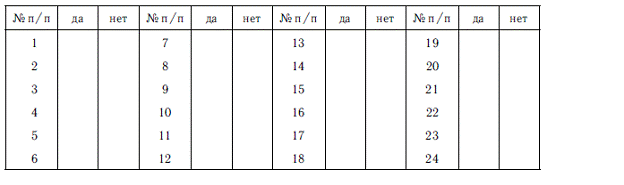 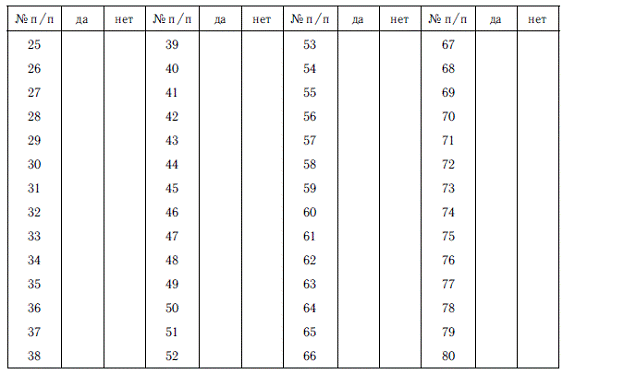 Ответы на вопросы соответствуют 8 шкалам: «вспыльчивость», «наступательность», «обидчивость», «неуступчивость», «компромиссность», «мстительность», «нетерпимость к мнению других», «подозрительность». За каждый ответ «да» или «нет» в соответствии с ключом к каждой шкале начисляется 1 балл. По каждой шкале испытуемые могут набрать от 0 до 10 баллов.Ключ к расшифровке ответовОтветы "да" по позициям 1, 9, 17, 65 и ответы "нет" по позициям 25, 33, 41, 49, 57, 73 свидетельствуют о склонности субъекта к вспыльчивости.Ответы "да" по позициям 2, 10, 18, 42, 50, 58, 66, 74 и ответы "нет" по позициям 26, 34 свидетельствуют о склонности к наступательности, напористости.Ответы "да" по позициям 3, 11, 19, 27, 35, 59 и ответы "нет" по позициям 43, 51, 67, 75 свидетельствуют о склонности к обидчивости.Ответы "да" по позициям 4, 12, 20, 28, 36, 60, 76 и ответы "нет" по позициям 44, 52, 68 свидетельствуют о склонности к неуступчивости.Ответы "да" по позициям 5, 13, 21, 29, 37, 45, 53 и ответы "нет" по позициям 61, 69, 77 свидетельствуют о склонности к бескомпромиссности.Ответы "да" по позициям 6, 22, 38, 62, 70 и ответы "нет" по позициям 14, 30, 46, 54, 78 свидетельствуют о склонности к мстительности.Ответы "да" по позициям 7, 23, 39, 55, 63 и ответы "нет" по позициям 15, 31, 47, 71, 79 свидетельствуют о склонности к нетерпимости к мнению других.Ответы "да" по позициям 8, 24, 32, 48, 56, 64, 72 и ответы "нет" по позициям 16, 40, 80 свидетельствуют о склонности к подозрительности.Сумма баллов по шкалам "наступательность (напористость)", "неуступчивость" дает суммарный показатель позитивной агрессивности субъекта. Сумма баллов, набранная по шкалам «нетерпимость к мнению других», «мстительность», дает показатель негативной агрессивности субъекта. Сумма баллов по шкалам «бескомпромиссность», «вспыльчивость», «обидчивость», «подозрительность» дает обобщенный показатель конфликтности.Методика "Оценка способов реагирования в конфликте" К. ТомасаВам предлагается 30 пар вопросов, в каждой из которых нужно выбрать то суждение, которое является наиболее типичным для характеристики вашего поведения.1. а) Иногда я представляю возможность другим взять на себя ответственность за решение спорного вопроса.б) Чем обсуждать то, в чем мы расходимся, я стараюсь обратить внимание на то, с чем мы оба согласны.2. а) Я стараюсь найти компромиссное решение. б) Я пытаюсь уладить дело с учетом всех интересов и другого человека, и моих собственных.3. а) Обычно я настойчиво стремлюсь добиться своего. б) Иногда я жертвую своими собственными интересами ради интересов другого человека.4. а) Я пытаюсь найти компромиссное решение. б) Я стараюсь не задеть чувств другого человека.5. а) Улаживая спорную ситуацию, я не всегда пытаюсь найти поддержку у другого. б) Я стараюсь делать все, чтобы избежать бесполезной напряженности.6. а) Я пытаюсь избежать неприятности для себя. б) Я стараюсь добиться своего.7. а) Я стараюсь отложить решение спорного вопроса, чтобы со временем, решить его окончательно. б) я считаю возможным в чем-то уступить, чтобы добиться другого.8. а) Обычно я настойчиво стремлюсь добиться своего. б) Я первым делом стараюсь определить то, в чем состоят все затронутые интересы и спорные вопросы.9. а) Я думаю, что не всегда стоит волноваться из-за каких-то возникших разногласий. б) Я предпринимаю усилия, чтобы добиться своего.10. а) Я твердо стремлюсь добиться своего. б) Я пытаюсь найти компромиссное решение.11. а) Первым делом я стремлюсь ясно определить то, в чем состоят все затронутые интересы и спорные вопросы. б) Я стараюсь успокоить другого, и, главным образом, сохранить наши отношения.12. а) Зачастую я избегаю занимать позицию, которая, может вызвать споры. б) Я даю возможность другому в чем-то остаться при своем мнении, если он также идет навстречу.13. а) Я предлагаю среднюю позицию. б) я настаиваю, чтобы все было сделано по-моему.14. а) Я сообщаю другому свою точку зрения и спрашиваю о его взглядах. б) Я пытаюсь показать другому логику и преимущество моих взглядов.15. а) Я стараюсь успокоить другого и сохранить наши отношения. б) Я стараюсь сделать все необходимое, чтобы избежать напряжения.16. а) Я стараюсь не задеть чувств другого. б) Я обычно пытаюсь убедить другого в преимуществах моей позиции.17. а) Обычно я настойчиво стремлюсь добиться своего. б) Я стараюсь сделать все, чтобы избежать бесполезной напряженности.18. а) Если это сделает другого счастливым, я дам ему возможность настоять на своем. б) Я дам другому возможность остаться при своем мнении, если он идет мне навстречу.19. а) Первым делом я пытаюсь определить то, в чем состоят все затронутые интересы и спорные вопросы. б) Я стараюсь отложить спорные вопросы, чтобы со временем решить их окончательно.20. а) Я пытаюсь немедленно преодолеть наши разногласия. б) Я стараюсь найти наилучшее сочетание выгод и потерь для нас обоих.21. а) Ведя переговоры, стараюсь быть внимательным к другому. б) Я всегда склоняюсь к прямому обсуждению проблемы.22. а) Я пытаюсь найти позицию, которая находится посередине между моей и позицией другого человека. б) Я отстаиваю свою позицию.23. а) Как правило, я озабочен тем, чтобы удовлетворить желания каждого из нас. б) Иногда я представляю другим взять на себя ответственность за решение спорного вопроса.24. а) Если позиция другого кажется ему очень важной, я стараюсь идти ему навстречу. б) Я стараюсь убедить другого пойти на компромисс.25. а) Я пытаюсь убедить другого в своей правоте. б) Ведя переговоры, я стараюсь быть внимательным к аргументам другого.26. а) Я обычно предлагаю среднюю позицию. б) Я почти всегда стремлюсь удовлетворить интересы каждого из нас.21. а) Зачастую стремлюсь избежать споров. б) Если это сделает другого человека счастливым, я дам ему возможность настоять на своем.28. а) Обычно я настойчиво стремлюсь добиться своего. б) Улаживая ситуацию, я обычно стремлюсь найти поддержку у другого.29. а) Я предлагаю среднюю позицию. б) Думаю, что не всегда стоит волноваться из-за возникающих разногласий.30. а) Я стараюсь не задеть чувств другого. б) Я всегда занимаю такую позицию в споре, чтобы мы совместно могли добиться успеха.По каждому из пяти разделов опросника (соперничество, сотрудничество, компромисс, избегание, приспособление) подсчитывается количество ответов, совпадающих с ключом.Ключ:Соперничество 3 А, 6 Б, 8 А, 9 Б, 10 А, 13 Б, 14 Б, 16 Б, 17 А, 22 Б, 25 А, 28 А.Сотрудничество 2 Б, 5 Б, 8 Б, 11 А, 14 А, 19 А, 20 А, 21 Б, 23 А, 26 Б, 28 Б, 30 Б.Компромисс 2 А, 4 А, 7 Б, 10 Б, 12 Б, 13 А, 18 Б, 20 Б, 22 А, 24 Б, 26 А, 29 А.Избегание 1 А, 5 Б, 6 А, 7 А, 9 А, 12 А, 15 Б, 17 Б, 19 Б, 23 Б, 27 А, 29 Б.Приспособление 1 Б, 3 Б, 4 Б, 11 Б, 15 А, 16 А, 18 А, 21 А, 24 А, 25 Б, 27 Б, 30 А.Полученные количественные оценки сравниваются между собой для выявления наиболее предпочитаемой формы социального поведения испытуемого в ситуации конфликта, тенденции его взаимоотношений в сложных условиях.Соперничество. Для данной стратегии поведения в конфликте характерна ориентация на удовлетворение своих интересов и на получение индивидуального результата. При этом игнорируются как потребности и интересы партнера, так и взаимоотношения с ним, что ярко проявляется в открытом противоборстве. Соперничество связано с демонстрацией напористости, настойчивости и целенаправленности, умением настоять на своем и отстоять собственную позицию. Это активные и индивидуальные действия, которые ещё называют борьбой.Сотрудничество можно определить как максимилизацию выигрыша: максимально полное удовлетворение интересов всех участников взаимодействия. Достигается желаемый результат при создании благоприятных взаимоотношений. Это активные совместные действия, равноправные отношения.Компромисс. При нем участники конфликта удовлетворяют свои потребности и интересы лишь наполовину, что позволяет минимизировать проигрыш, в отличие от сотрудничества, направленного на максимилизацию выигрыша. Компромисс сочетает в себе направленность на результат и на сохранение отношений, активные и пассивные действия, и индивидуальные, и совместные действия.Избегание. Такую стратегию поведения часто определяют уход от конфликта, что подчеркивает невозможность удовлетворения интересов ни одного из участников, как отказ от достижения результата и от каких-либо взаимоотношений. Это пассивные, индивидуальные действия, которые направлены на удовлетворение иных потребностей и интересов, вне контекста конфликтной ситуации.Приспособление. Выбор этой стратегии поведения в конфликте позволяет одному человеку полностью удовлетворить свои потребности и достичь результата, при том что другому субъекту, вынужденному приспособиться, не удается удовлетворить свои непосредственные интересы в конфликте. Эта стратегия поведения имеет замещающий результат в виде благоприятных и добрых взаимоотношений и характеризуется совместными, но, в то же время пассивными действиями. Часто она именуется по-другому – уступкой.Приложение 2Упражнение «Ассоциации»Цель: исследование участниками своих личностных особенностей.С чем ассоциируется у вас понятие «конфликт»? Какой образ подсказывает ваше воображение? Какие мысли, чувства, ощущения возникают при этом? На что « похож» конфликт? Если «конфликт» посуда, то какая?Если «конфликт» одежда, то какая?Если «конфликт» мебель, то какая?Проанализировать ряд ассациаций.Упражнение «Алфавит эмоций»Цель: исследование участниками своих личностных особенностей.Вспомнить и записать возникающие в конфликтной ситуации эмоции (согласно буквам алфавита). Проанализировать эмоции.Упражнение «Нарисуй конфликт»Цель: исследование участниками своих личностных особенностей.Я предлагаю вам прибегнуть к помощи воображения и изобразить конфликт с помощью образов, символов, цвета. Анализ. Упражнение «Я в конфликте»Цель: исследование участниками своих личностных особенностей.Рисунок (автопортрет, абстракция). Проанализировать эмоции.Упражнение «Четыре квадрата»Цель: исследование участниками своих личностных особенностей, развитие навыков совместной работы.Разделить лист формата А4 на 4 квадрата. Пронумеровать. В поле каждого квадрата перечислить предлагаемые качества (см. ниже).Закрыть поочередно 1 и 2 квадраты, 3 и 4 квадраты, прочитать информацию на оставшихся открытыми квадратах. Результат: два разных мнения об одном и том же человеке, обоснованных способом их представления.По той же схеме проанализировать качества оппонента. По той же схеме оппонент анализирует Вас. Проанализировать результаты, их причины.Упражнение «Плюсы и минусы конфликта»Цель: формирование навыков конструктивного взаимодействия членов педагогического коллектива.Конфликт можно увидеть с разных сторон и найти в нём как плюсы, так и минусы.Участники делятся на 2 команды. Первой команде под названием «Плюс» даётся задание назвать как можно больше позитивных последствий конфликта; второй команде «Минус» – описать негативные последствия конфликта (команды отвечают, парируя друг другу: «Конфликт – это плохо, потому что … (1 команда), но зато … (2 команда). Проанализировать ответы.Например, конструктивные стороны конфликта: конфликт дает возможность увидеть скрытые отношения; дает возможность не сдерживать отрицательные эмоции, помогает подвергнуть анализу и развитию своих взглядов на привычное; необходимость разрешения конфликта обуславливает развитие коллектива; конфликт способствует сплочению коллектива при противоборстве с внешним врагом; деструктивные стороны конфликта: отрицательные эмоциональные переживания; нарушение конструктивного межличностного взаимродействия, снижение дисциплины; ухудшение социально-психологического климата; ухудшение качества работы.Упражнение «Яблоко и червячок» (диагностическое)Цель: формирование навыков конструктивного взаимодействия членов педагогического коллектива; определение типов реагирования в конфликтной ситуации.Закройте глаза и представьте, будто Вы – яблоко. Спелое, ароматное, наливное, живописно висящее на ветке. Все любуются Вами, восхищаются. Вдруг откуда ни возьмись, подползает к вам червяк и говорит: «Сейчас я тебя буду есть!» Что бы Вы ответили червяку? Откройте глаза и запишите свой ответ.Вам известны способы выхода из конфликтной ситуации (конкуренция, избегание, компромисс, приспособление, сотрудничество), проиллюстрируйте их результатами упражнения «Яблоко и червячок». Определите, к какому способу выхода из конфликтной ситуации относятся ваши ответы (обсуждение).Упражнение "Конфликтная ситуация"Цель: демонстрация способов взаимодействия в конфликтах, формирование навыков конструктивного взаимодействия членов педагогического коллектива.Оборудование: карточки с названием типов реагирования (5 аудиторий участников - 5 типов, 5 групп - 5 типов, 5 пар участников - 5 типов реагирования). Задание: инсценировать один из типов взаимодействия в конфликтной ситуации (согласно карточке).Ситуация: опытный учитель, имеющий большой стаж работы, требует у молодого специалиста освободить кабинет, предназначавшийся ему (молодому учителю) согласно расписанию, мотивируя тем, что у него как у проработавшего в данном учебном заведении много лет есть моральное право на выбор любого удобного кабинета, тем более этого, укомплектованного большим количеством наглядных пособий, им самим и собранных.Анализ: сделать вывод, какой тип реагирования продуктивнее.Упражнение "Топтыжка"Цель: формирование навыков конструктивного взаимодействия членов педагогического коллектива.Участники садятся в круг. Один из членов группы наступает на ногу соседу (толкает), который говорит, что не обижается и объясняет почему, затем также наступает на ногу уже своему соседу, тот, в свою очередь, тоже не обижается и придумывает обоснование. Анализ эмоций. Упражнение «Договориться без слов»Цель: формирование навыков конструктивного взаимодействия членов педагогического коллектива.Построиться по росту, длине волос, датам рождения (с января по декабрь), цвету глаз (от самых светлых до самых тёмных).Упражнение «Заблудившийся рассказчик»Цель: формирование навыков конструктивного взаимодействия членов педагогического коллектива, формирование навыков внутреннего контроля, произвольного внимания.Участники рассаживаются в круг. Ведущий назначает тему разговора. Один из участников начинает развивать ее, а затем, следуя за случайными ассоциациями, уводит разговор в сторону. Он перескакивает с одной темы на другую, затем на третью, стремится как можно лучше "запутать" свое повествование. Затем говорящий жестом передает слово другому участнику. Слово может быть передано любому, поэтому за ходом игры следят все. Тот, на кого упал выбор, должен "распутать" разговор, то есть кратко пройтись по всем ассоциативным переключениям своего предшественника в обратном порядке - от конца к началу. Он возвращается к исходной, предложенной ведущим, теме. Затем сам "запутывает" разговор, передает слово кому-то другому, и так далее.Упражнение "Говорю, что вижу"Цель: формирование навыка безоценочных высказываний.Сидя в круге, описать, избегая оценочных определений, приписывания мотивов действий, личностных черт, поведение того или иного участника занятия. Анализ наличия и отсутствия при выполнении задания оценочных суждений.Упражнение «Музей обидных воспоминаний»Каждый из нас обижался и не один раз, тем более в ситуации профессионального взаимодействия. И случается, что в конфликтной ситуации эти обиды мы вспоминаем, тем самым усиливая её. Вспомните свои обиды, запишите их, а затем попрощайтесь м ними, отправив в "музей обидных воспоминаний". Оставьте обиды в прошлом и живите в настоящем. Порвите лист, на котором зафиксированы обидные воспоминания.Кейс - методКейс «Профилактика конфликтов в коллективе класса»                                                         Начало ссоры – как прорыв воды;                                                          оставь ссору прежде,                                                          нежели разгорелась она.                                                                               Соломон. Притчи. 17.141. Моделирование ситуации«Нет! Нет! Нет!» - это гневное троекратное восклицание моей подруги, а по совместительству коллеги, вернуло меня на рабочее место из заоблачных высот грёз об отдыхе конца рабочего дня. Большая такая стопа тетрадей гневно, словно поддерживая свою хозяйку, плюхнулась на мой стол. «Не возьму! Ни за что!» - чётко проговорила подруга и как-то неожиданно замолчала. Я на всякий случай не стала спорить: «Не бери, конечно!» Минуту мы посидели в тишине, потом моё любопытство высунуло нос и заставило спросить осторожненько: «А почему не берёшь?» «Боюсь…» - ответ прозвучал почти шёпотом. «А чего?» - как-то уж совсем нерешительно спросила я. «Не чего, а кого и даже не кого и чего по отдельности, а вместе!» - ответ поразил своей «конкретностью». Я стала подозревать сотрудницу в особенном чувстве юмора, ранее у неё не замеченном. Но на деле, проблема оказалась ясной, по крайней мере, при повторной формулировке. Подруге предложили классное руководство в 8 классе. И всё бы хорошо, только класс этот в течение учебного года пережил несколько конфликтных ситуаций. Коллега, сделав вывод о возможном хроническом течении конфликтных процессов, как человек, ответственно относящийся ко всему абсолютно, боялась не справиться. Мои доводы о стабилизировавшейся ситуации её не убедили. То, что отказаться от предложения на самом деле, а не у меня в кабинете, нельзя мы понимали. Значит, надо работать. Но как? Я придала максимально уверенное выражение своему лицу, подняла вверх указательный палец, чтобы быть уж совсем убедительной, и сказала замечательное слово, поселившее надежду в глаза коллеги...…Я произнесла замечательное слово "профилактика", и наша беседа потихоньку из просто эмоциональной превратилась в конструктивную. Мы долго и хорошо поговорили, строили планы борьбы со страшным зверем по имени "конфликт". И уже никто и ни от кого, и ни от чего отказываться не собирался…2. Представление проблемы, лежащей в основе ситуации. Актуальность обозначенной проблемы.Конфликтные процессы мало кто одобряет, но почти все в них участвуют.Конфликты между детьми и подростками в пределах школы, класса чаще всего основаны на эмоциях и личной неприязни. Межличностные и межгрупповые конфликты негативно сказываются на всех процессах жизнедеятельности школы. Конфликты между учениками отрицательно влияют как на самих конфликтующих, так и на весь класс. В классе, где сложился неблагоприятный социально-психологический климат, дети плохо усваивают программный материал, так как в коллективе конфликтующих редко бывает сформирована высокого уровня внутренняя учебная мотивация. 3. Теоретический анализ проблемы, её упорядоченных свойств, сторон, составляющих. Понятие конфликта и его социальная рольМетодическая база по вышеобозначенной проблеме включает в себя широкий круг литературы. Среди монографических изданий работа А.Я. Анцупова «Профилактика конфликтов в школьном коллективе» (М.,2003); «Социальная психология» под редакцией А.Л. Журавлёва (М., 2002г.). Большим достоинством этих работ является то, что в них отводится значительное место исследованию причин возникновения конфликтных ситуаций в школе, а также их профилактике. Кроме того, данной проблеме посвящали свои работы отечественные и зарубежные авторы: Гришина Н.В., Корнелиус Х., Дубовская Е.М., Петровская Л.А., Петровский А.В., Журавлев В.И., Козырев Г.И..Конфликт (от лат. Conflictus – столкновение) – это отсутствие согласия между двумя или более сторонами, которые могут быть конкретными лицами или группами. Каждая сторона делает все, чтобы принята была её точка зрения и цель, и мешает другой стороне делать то же самое.Когда люди думают о конфликте, они чаще всего ассоциируют его с агрессией, угрозами, спорами, враждебностью и т. п. В результате бытует мнение, что конфликт – явление всегда нежелательное, что его следует немедленно разрешать, как только он возникает. Но во многих ситуациях конфликт помогает выявить разнообразие точек зрения, дает дополнительную информацию, помогает выявить большее число альтернатив или проблем. Английский социолог Э. Гидденс дал такое определение конфликта: "Под конфликтом я имею в виду реальную борьбу между действующими людьми или группами, независимо от того, каковы истоки этой борьбы, ее способы и средства, мобилизуемые каждой из сторон" Если конфликты способствуют принятию обоснованных решений и развитию взаимоотношений, то их называют конструктивными.Конфликты, препятствующие эффективному взаимодействию и принятию решений, называют – деструктивными.80% конфликтов возникает помимо желания их участников. Главную роль в возникновении конфликтов играют так называемые конфликтогены. Конфликтогены – это слова, действия (или бездействия), могущие привести к конфликту.Большая опасность проистекает из игнорирования очень важной закономерности – эскалации конфликтогенов. Состоит она в следующем: на конфликтоген в наш адрес мы стараемся ответить более сильным конфликтогеном, часто максимально сильным среди всех возможных.Очень важно знать формулу конфликта и эффективно ею владеть. Она выглядит следующим образом:КОНФЛИКТ = КОНФЛИКТНАЯ СИТУАЦИЯ + ИНЦИДЕНТКонфликт – это открытое противостояние как следствие взаимоисключающих интересов и позиций.Конфликтная ситуация – это накопившиеся противоречия, содержащие истинную причину конфликта.Инцидент – это стечение обстоятельств, являющихся поводом для конфликта.Из формулы видно, что конфликтная ситуация и инцидент независимы друг от друга, т.е. ни одно из них не является следствием или проявлением другого.Разрешить конфликт – значит, устранить конфликтную ситуацию и исчерпать инцидент. Понятно, что первое сделать сложнее, но и более важно. К сожалению, на практике в большинстве случаев дело ограничивается лишь исчерпанием инцидента. Но часто также мы используем прием - подавление - уход от реализации целей под воздействием внешнего принужденияДля возникновения социального конфликта необходимо:во-первых, чтобы причиной фрустрации было поведение других людей;во-вторых, чтобы на агрессивное социальное действие возникла ответная реакция.Особенности конфликтов между школьникамиВ педагогической конфликтологии специалистами выявлены основные факторы, определяющие особенности конфликтов между учениками.Во-первых, специфика конфликтов между школьниками определяется возрастной психологией. Во-вторых, особенности конфликтов между школьниками определяются характером их деятельности в школе, основным содержанием которой является учеба. В-третьих, специфика конфликтов между учащимися в современных условиях определяются нынешним укладом жизни, изменениями в социально-экономической обстановке, и как следствие неравенство в материальном обеспечении семьи.Обычно конфликтная ситуация становится поводом для того, чтобы учителя обратили внимание на какие-то нарушения в межличностном взаимодействии в классном коллективе. На виду оказывается даже не сам конфликт, который очень часто выходит за пределы педагогического анализа, а способ реагирования на него, особенно если он носит не пассивный, а агрессивный характер. Между тем агрессивное реагирование всего лишь защитная реакция подростка на коммуникативно-сложную для него ситуацию, цель которой сберечь самооценку на принятом уровне.4. Игровые методыПредставление вариантов поведения героев ситуации.5. «Мозговой штурм»Генерирование идей относительно ситуации.6. ДискуссияОбмен взглядами по поводу проблемы и путей её решения.7. Решение проблемы.Гипотеза - психопрофилактика конфликтов помогает поддерживать благоприятную социально-психологическую обстановку в классном коллективе.	Заниматься своевременной диагностикой и профилактикой конфликтов в школьных коллективах крайне необходимо, так как:во-первых, профилактика конфликтов, несомненно, будет способствовать повышению качества учебного процесса. Ученики и учителя станут тратить интеллектуальные и нравственные силы не на борьбу с оппонентами, а на свою основную деятельность;во-вторых, конфликты оказывают заметное отрицательное влияние на психическое состояние и настроение конфликтующих. Стресс, возникающий в ходе конфликтов, может быть причиной десятков серьезных заболеваний;в-третьих, именно в школе у ребенка, подростка формируются навыки разрешения противоречий в межличностном взаимодействии.Задачи:теоретическое обоснование необходимости работы по профилактике конфликтов в школе;проведение диагностического исследования межличностных отношений в классном коллективе;подбор тренинговых упражнений, способствующих разрешению конфликтных ситуаций.Для изучения взаимоотношений в классном коллективе могут быть использованы следующие методики: 1.Социометрия2. Диагностика межличностных отношений Т. Лири3. Стратегия поведения в конфликтной ситуации К. Томаса (адаптирован Н.В.Гришиной).Возможные психопрофилактические мероприятия предупреждения и устранения межличностных конфликтов в классеПрофилактика конфликтов – это их предупреждение.Предупредить конфликт гораздо легче, чем конструктивно разрешить его. Работа может проводиться по направлениям:создание объективных условий, препятствующих возникновению и деструктивному развитию предконфликтных ситуаций, (доброжелательное, теплое, заботливое, внимательное отношение к своим подопечным со стороны учителей, если возможно, «шефская поддержка» старшеклассников, личный пример педагогов и родителей). Данная модель будет работать, если работа будет выстроена как с педагогами, так и с родителями;оптимизация организационно-управленческих условий работы школы. Справедливое и гласное распределение материальных и духовных поощрений среди учителей и учеников. Не скупиться на похвалы, одобрение, награды, поощрения в виде грамот и премий. Создание «ситуации успеха»;устранение социально – психологических причин возникновения конфликтов. На данном этапе можно разработать правила, процедуры решения каких-либо спорных вопросов, создать действующий орган при школе, куда за поддержкой и советом могут обращаться дети, их родители и учителя;блокирование личностных причин возникновения конфликтов  (тренинги общения, циклы классных часов, методических объединений учителей);профилактика большинства видов конфликтов в общеобразовательной школе должна вестись одновременно по всем направлениям; Несколько правил, которые можно использовать в работе как с детьми, так и со взрослыми.Следите за тем, чтобы у вас или у другого человека не было скрытых ложных предположений или установок. Обсуждайте их открыто, так, чтобы ошибки можно было исправить.Старайтесь делать общение открытым. Дипломатично говорите о том, что думаете или чувствуете.Спросите самого себя, соответствует сказанное вашим истинным желаниям, нуждам или чувствам? Если не соответствует, то ваши интересы могут остаться неудовлетворенными. Не оставляйте неясностей. Втолковывайте то, что вы имеете в виду. Если вы не уверены, что ваше сообщение понято, попросите конфликтующую сторону повторить то, что вы сказали, чтобы убедиться в точности восприятия. Если же вы не можете что-то понять с первого раза, не отрицайте этого. Признавая, что вы чего-то не поняли, вы сохраняете достоинство и доказываете самому себе свою честность и желание все делать правильно с самого начала Научитесь слушать другого. Для этого придерживайтесь следующего: слушать с сочувствием; сосредоточиться на предмете разговора; относится к говорящему уважительно; слушать внимательно, не делая оценок.Специфика конфликтов между школьниками определяется возрастной психологией, поэтому необходимо проводить диагностические обследования подростков для выявления тех или иных личностных особенностей и строить психопрофилактическую работу, опираясь на результаты диагностики.Для того чтобы помочь преодолеть трудности во взаимоотношениях, работа должна быть направлена в первую очередь на то, чтобы:расширить представления подростков о собственном «Я»;формировать адекватную позитивную самооценку и самоуважение;развивать гибкость в межличностных отношениях;формировать адекватные поведенческие стратегии;Можно использовать следующие методы: ролевые игры, мини-лекции, групповые дискуссии, арт-терапевтические упражнения (групповой рисунок, рисунок чувств), релаксационные упражнения, приемы сказкотерапии. Таким образом, психопрофилактика конфликтов помогает поддерживать благоприятную социально-психологическую обстановку в классном коллективе. Способствует выработке таких качеств личности учащихся: ответственность за себя и товарища, стремление придти на помощь в трудной ситуации, проявлять участие, уметь слушать других, уважительно относиться к чувствам, проблемам тех, кто рядом, не высмеивать недостатки, а помогать их преодолевать. В классе в процессе проведения мероприятий по профилактике конфликтов постепенно складывается дух сотрудничества и взаимоответственности.ПАМЯТКА УЧИТЕЛЮпо профилактике конфликтов:конфликты гораздо легче предупредить, чем завершить;не превращайте учеников в инструмент борьбы с администрацией школы, другими учителями, родителями школьников; учитесь контролировать свои негативные эмоции, учите этому школьников; не выясняйте отношения с детьми, родителями школьников, коллегами в присутствие учеников;не стремитесь радикально, быстро, лобовыми методами переделывать учеников; оценивая результаты учебы и поведение школьника, всегда сначала обращайте внимание на то, что ему удалось сделать и чего достичь; на своих уроках не давайте негативных оценок деятельности и личности других учителей, администрации школы, родителей;помните, что хорошие взаимоотношения с окружающими представляют собой не только самостоятельную, но и большую общественную ценность;старайтесь поддерживать авторитет, повышая качество преподавания и создавая высоконравственную атмосферу в классе;учитель без чувства юмора ограничено, профессионально пригоден;расширяйте содержательные границы мировосприятия, стремитесь понять движущие силы событий.ЛИТЕРАТУРААгеев В.С. Межгрупповое взаимодействие. Социально-психологические проблемы. - М., 1990. – 110 с.Андреева Г.М. Социальная психология. - М.,1999, с. 249-262.Анцупов А.Я., Шипилов А.И. Конфликтология: теория, история, библиография. - М., 1996.- 534с.Анцупов А.Я. Профилактика конфликтов в школьном коллективе. М., - 2003.- 208 с.Бочарова В.Г. Педагогика социальной работы. - М.,1991. – 212с.Гришина Н.В. Психология социального конфликта.- СПб.,2000. – 236с.Журавлев В.И. Особенности педагогической конфликтологии.- М., 1995.- 264с.Кричевский Р.Л., Дубовская Е.М. Психология малой группы. Теоретические и прикладные аспекты. - М., 1991.- 242с.Немов Р. С. Психология. Учебник для студентов высш. пед. учеб. заведений. В 3-х кн-х. Кн. 1 Общие основы психологии- 2-е изд. - М., Просвещение, ВЛАДОС, 1994. Овчарова Р.В. Технологии практического психолога образования6 Учеб. пособие. - М., 2001.- 448с.Результативность опытаМодель моей деятельности включает основные виды работы:1. Профилактическую деятельность (предупреждение возникновения явлений дезадаптации обучающихся, разработка конкретных рекомендаций педагогическим работникам, родителям обучающихся по оказанию помощи в вопросах воспитания, обучения и развития с учётом возрастных и индивидуальных особенностей).2. Диагностику индивидуальную и групповую (выявление наиболее важных особенностей деятельности, поведения и психического состояния школьников, которые должны быть учтены в процессе сопровождения).3. Индивидуальное и групповое консультирование (создание условий для развития личности).4. Индивидуальную и групповую развивающую работу (формирование потребности у обучающихся в новом знании, возможности его приобретения и реализации в деятельности и общении).5. Составление индивидуального образовательного маршрута (в системе комплексной работы специалистов образовательного учреждения и родителей обучающихся по составлению прогноза развития ребёнка с учётом его индивидуальных и возрастных особенностей; организация условий для реализации индивидуального маршрута развития).6. Индивидуальную и групповую коррекционную работу (организация работы с учащимися, имеющими выявленные в процессе диагностики проблемы в обучении, поведении, личностном развитии).7. Психологическое просвещение и образование всех участников образовательного процесса (формирование потребности в психологических знаниях; создание условий для полноценного личностного развития и самоопределения).Я использую разнообразные технологии психологической диагностики и психолого-педагогической коррекции, использую разнообразные методические средства, которые продолжаю совершенствовать. Для организации занятий с обучающимися и при осуществлении оценочно-ценностной рефлексии использую новую научно-методическую литературу и профессиональные интернет-ресурсы. Осуществляет прямую и обратную связь со всеми участниками образовательного процесса, осуществляю поиск, структурирование и адаптацию информации с учётом индивидуальных особенностей обучающихся, их родителей (законных представителей) и педагогических работников. Определяю факторы, препятствующие развитию личности обучающихся, и принимаю меры по оказанию различных видов психологической помощи (психокоррекционного, реабилитационного, консультативного характера). Определяю степень нарушений в развитии обучающихся и провожу психолого-педагогическую коррекцию, принимаю активное участие в разработке программ психолого-педагогического сопровождения обучающихся, имеющих различный уровень познавательной активности. Участвую в работе педагогических и методических советов, в подготовке и проведении родительских собраний. Системно реализую коррекционно-развивающие и развивающие программы и добиваюсь позитивной динамики:1. Развивающий курс "Умники и умницы" в 1А, 1Б классах, 34 часа. Программа развития познавательных способностей учащихся младших классов О.А. Холодовой, Н.А. Криволаповой, И.Ю. Цибаевой "Умники и умницы" с использованием методического пособия О.А. Холодовой "Юным умникам и умницам". - Москва: РОСТ книга, 2007г. - с.191-210.2. Развивающий курс "Умники и умницы" в 2А, 2Б классах, 34 часа. Программа развития познавательных способностей учащихся младших классов О.А. Холодовой, Н.А. Криволаповой, И.Ю. Цибаевой "Умники и умницы" с использованием методического пособия О.А. Холодовой "Юным умникам и умницам". - Москва: РОСТ книга, 2007г. - с.191-210.3. Развивающий курс "Умники и умницы" в 3А, 3Б классах, 34 часа. Программа развития познавательных способностей учащихся младших классов О.А. Холодовой, Н.А. Криволаповой, И.Ю. Цибаевой "Умники и умницы" с использованием методического пособия О.А. Холодовой "Юным умникам и умницам". - Москва: РОСТ книга, 2007г. - с.191-210.4. Развивающий курс "Умники и умницы" в 4А, 4Б классах, 34 часа. Программа развития познавательных способностей учащихся младших классов О.А. Холодовой, Н.А. Криволаповой, И.Ю. Цибаевой "Умники и умницы" с использованием методического пособия О.А. Холодовой "Юным умникам и умницам". - Москва: РОСТ книга, 2007г. - с.191-210.5. Развивающий курс "Умники и умницы"для будущих первоклассников, 34 час Программа развития познавательных способностей О.А. Холодовой, "Умники и умницы. Развитие познавательных способностей" с использованием методического пособия О.А. Холодовой" Юным умникам и умницам". - Москва: РОСТ книга, 2007г. - с.191-210.6. Ведёт индивидуальную коррекционно-развивающую работу с обучающимися с низкой учебной мотивацией и с обучающимися с отклоняющимся поведением Программа: Психологическая программа развития когнитивной сферы учащихся 1-4 классов. 120 уроков психологического развития младших школьников. Н.П. Локалова. - Москва: "Ось - 89", 2012 .Программа: Система упражнений: Развитие навыков учебной деятельности младших школьников. Москва: УЦ "Перспектива", 2001, 64 с.: ил.7. Ведёт индивидуальную коррекционно-развивающую работу с обучающимися, оказавшимися в трудной жизненной ситуации.8. Тренинговая программа "Готовимся к экзаменам. Профилактика деструктивного стресса", 9А, 9Б классы, 5 часов. Программа: Психолого-педагогическое сопровождение ЕГЭ/сост. М.А. Павлова, О.С. Гришанова. - Волгоград: Учитель, 2012.9. Тренинговая программа "Готовимся к экзаменам. Профилактика деструктивного стресса", 11А, 11Б классы, 5 часов.Программа: Психолого-педагогическое сопровождение ЕГЭ/сост. М.А. Павлова, О.С. Гришанова. - Волгоград: Учитель, 2012)Я выработала чёткую систему взаимодействия с родителями (законными представителями обучающихся), провожу работу, используя разнообразные формы и методы. С целью анализа результативности проведённой работы проводилось групповое исследование (анкетирование) родителей (законных представителей) обучающихся. Результаты исследования подтверждают результативность деятельности: 96% родителей (законных представителей) говорят о положительной динамике в изменении стиля взаимодействия всех участников образовательного процесса.В системе работы по развитию психологической грамотности родителей (законных представителей) обучающихся регулярно веду консультативную и просветительскую работу.Я выработала чёткую систему взаимодействия с педагогами образовательного учреждения, провожу работу, используя разнообразные формы и методы. С целью анализа результативности проведённой работы проводилось групповое исследование (анкетирование) педагогов ОУ. Результаты исследования подтверждают результативность деятельности: 98% учителей-предметников и классных руководителей считают уровень взаимодействия педагога-психолога с педагогами ОУ высоким, заявляют об однозначном улучшении психологического климата в коллективе, о положительной динамике в изменении стиля взаимодействия всех участников образовательного процесса.В системе работы по развитию психологической грамотности классных руководителей и учителей-предметников регулярно веду просветительскую и консультативную работу.Обучающиеся МОУ "Лицей№4" полностью включены в совместную деятельность с педагогом-психологом, являются инициаторами, участниками различных мероприятий.С целью анализа результативности проведённой работы проводилось групповое исследование (анкетирование) обучающихся ОУ. Результаты исследования подтверждают результативность деятельности: 96% обучающихся считают уровень взаимодействия педагога-психолога с ними высоким, заявляют об однозначном улучшении психологического климата в коллективе, о положительной динамике в изменении стиля взаимодействия всех участников образовательного процесса.Работаю по проблеме "Формирование навыков конструктивного межличностного взаимодействия в системе психологического сопровождения участников образовательного процесса" в рамках экспериментальной деятельности лицея:1. Научно-исследовательская и опытно-экспериментальная работа по теме: "Педагогические средства достижения метапредметных результатов в подготовке обучающихся по естественнонаучному направлению" (договор от 01.09.14 г.);2. Федеральная стажировочная площадка по реализации мероприятий ФЦПРО на 2016-2020 годы в рамках задачи 2 "Развитие современных механизмов и технологий общего образования" (приказ Министерства образования РМ № 149 от 19.02.2016 г.).Являюсь руководителем методического объединения классных руководителей МОУ "Лицей№4".Список литературы: Список литературы:1. Столяренко, А.М. Психология и педагогика: Учебник. / А.М. Столяренко. - М.: ЮНИТИ, 2014. - 543 c.2. Громкова, М.Т. Педагогика высшей школы: Учебное пособие / М.Т. Громкова. - М.: ЮНИТИ, 2013. - 447 c.3. Столяренко, Л.Д. Психология и педагогика: краткий курс лекций / Л.Д. Столяренко, В.Е. Столяренко. - М.: Юрайт, 2013. - 134 c.4. Столяренко, Л.Д. Социальная педагогика: Учебное пособие для бакалавров / Л.Д. Столяренко, С.И. Самыгин, И.В. Тумайкин. - М.: Дашков и К, 2014. - 272 c.5. Гуревич, П.С. Психология и педагогика: Учебник для бакалавров / П.С. Гуревич. - М.: Юрайт, 2013. - 479 c.6. Столяренко, Л.Д. Психология и педагогика: Учебник / Л.Д. Столяренко, С.И. Самыгин, В.Е. Столяренко. - Рн/Д: Феникс, 2012. - 636 c.7. Г.Б. Монина, Е.К. Лютова-Робертс, "Коммуникативный тренинг", С-П "Речь", 2007;8. И.А Агеева, "Успешный учитель: тренинговые и коррекционные программы", С-П "Речь", 2007;9. И. Авидон, О. Гончарова, "Тренинг взаимодействия в конфликте", С-П "Речь", 2008.10. Е.П. Ильин, "Мотивация и мотивы","Питер", 20111. Перечислить свои положительные качества.(+)2. Представить, что о Ваших отрицательных качествах говорит любящий Вас человек, и перечислить их. (- на +)3. Перечислить свои отрицательные качества.(-)4. Представить, что о Ваших положительных качествах говорит Ваш враг, и перечислить их. (+ на -)Метод,интегрированныйв кейсХарактеристикаего ролив кейсе1. Моделирование ситуации.2. Системный анализ ситуации.3. Проблемный метод.4. Метод классификации.5. Игровые методы.6. «Мозговой штурм».7. Дискуссия.1. Построение модели ситуации.2. Системное представление и анализ ситуации.3. Представление проблемы, лежащей в основе ситуации. Актуальность обозначенной проблемы.4. Создание упорядоченных перечней свойств, сторон, составляющих ситуации. Теоретический анализ проблемы.5. Представление вариантов поведения героев в ситуации.6. Генерирование идей относительно ситуации.7. Обмен взглядами по поводу проблемы и путей её решения. Варианты решения проблемы.Просветительская работаВыступления на родительских собраниях 1А, 1Б классов на тему "Об особенностях периода адаптации к обучению в школе".Выступления на родительских собраниях 1А, 1Б, 4А, 4Б, 5А, 5Б, 7А, 7Б, 8А, 8Б классов на тему "Стили родительского отношения к воспитанию ребёнка".Выступление на общешкольных собраниях на тему "Особенности психологической подготовки к экзаменам".Выступления на родительских собраниях в 5А, 5Б классах на тему "Учащиеся переходят из начальной школы в среднюю".Выступления на родительских собраниях в 7А, 7Б классах на тему "Психологические особенности подростка. Формирование позитивного "Я - образа" у ребёнка подросткового возраста".Выступления на родительских собраниях учащихся 9-х, 11-х классов на тему "Проблемы профессионального самоопределения обучающихся".Выступления на родительских собраниях учащихся 9-х, 11-х классов на тему "Психологическое сопровождение ОГЭ и ЕГЭ, профилактика экзаменационной тревожности".Выступление на родительском собрании родителей будущих первоклассников на тему "Что такое готовность к обучению в школе".Консультативная работаКонсультирование родителей учащихся 1-х классов.Консультирование родителей (законных представителей) по вопросам психологической готовности выпускников к экзаменационным испытаниям.Консультирование родителей учащихся МОУ "Лицей №4".Консультирование родителей и учащихся 9А, 9Б, 11А, 11Б классов по вопросам профориентации.Консультирование родителей учащихся будущих 5-х классов.Консультирование родителей будущих первоклассников.Просветительская работаСеминар для учителей "Механизмы психологической подготовки к ОГЭ и ЕГЭ".Выступления на МО классных руководителей:Эмоциональный интеллект и психологическая культура активных пользователей социальных сетей.Детская и подростковая агрессивность. Взаимодействие с агрессивным ребенком, "Школьный буллинг".Механизмы формирования коммуникативной успешности.Выступление на семинаре учителей начальной школы "Формирование позитивного "Я - образа" у обучающихся в системе работы классного руководителя". Выступление на семинаре учителей 5-х классов "Система психолого-педагогического сопровождения адаптации учащихся к обучению в среднем звене в МОУ "Лицей № 4".Консультативная работаКонсультирование классных руководителей учащихся 1-х классов.Консультирование классных руководителей и учителей предметников 5-х классовКонсультирование учителей по вопросам психологической готовности выпускников к экзаменационным испытаниям.Консультирование классных руководителей.Консультирование учителей – предметников и классных руководителей будущих 5-х классов.Консультирование учителей будущих первоклассников.Направления, виды и формы работыСеминар "Навыки психологической подготовки к экзаменам" для обучающихся 9А, 9Б, 11А, 11Б классов:Занятие 1. Знакомство с приёмами волевой мобилизации.Занятие 2. Обучение приёмам релаксации и снятия напряжения.Групповая беседа с элементами тренинга "Релаксационные психотехники" с обучающимися 9А, 9Б, 11А, 11Б классов.Беседа с обучающимися 9А, 9Б, 11А, 11Б классов на тему "Ваш профессиональный выбор".Беседа с учащимися 7А, 7Б, 8А, 8Б классов на тему "Факторы становления и изменения самооценки".Беседа с обучающимися 9А, 9Б классов на тему "Профессиональное самоопределение".Беседа с обучающимися 8А, 8Б классов на тему "Навыки конструктивного межличностного взаимодействия".Беседа с учащимися 9А, 9Б, 11А, 11Б классов на тему "Профилактика экзаменационной тревожности".Тренинг с учащимися 9А, 9Б, 11А, 11Б классов  "Готовимся к экзаменам. Профилактика деструктивного стресса", 5 часов. Программа: Психолого-педагогическое сопровождение ЕГЭ/сост.М. А. Павлова, О. С. Гришанова.- Волгоград: Учитель, 2012.Индивидуальная коррекционная работа с обучающимися, оказавшимися в трудной жизненной ситуации.Индивидуальная коррекционно-развивающая работа с обучающимися с отклоняющимся поведением.Индивидуальная и групповая диагностика.Индивидуальное консультировние.